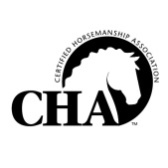 Instructor of the Year Award 2024Nomination Form for CHA Region 6Entries Due Before Midnight on  May 20, 2024How to submit:  All required documents and materials must be in a single electronic file and mailed to Kristine Mika kristinemika@yahoo.com .  Include CHA Instructor of the Year in subject lineTo be considered, submissions must be complete and include:This completed nomination form as first page of the nominationA 500 word or less essay on: “Why Our Instructor Should be Instructor of the Year”Sharp, clear photos showing:  the instructor at work; and 1 portrait photo Letters of support and drawings from students, parents, instructors, others, etc.Past entries that did NOT win are accepted and may be re-submittedIncomplete entries will not be acceptedCompleted Nomination document may NOT exceed 25 mb and is able to be sent via email The Winner of the Instructor of the Year will  receive a $25.00 gift certificate and be entered in the CHA International Competition for Instructor of the Year!Contact InformationNominator Name:  Nominator Email:				Phone: Nominated Instructor InformationName of Instructor:Name of Program/Barn:Address of Program/Barn:Email:                                                          	Phone: